		Physician Release and/or Return to Work Statement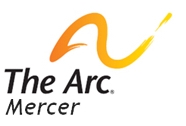 Employee Name: ___________________________________	Position: _________________________1.  In an 8-hour work day, patient can (circle full capacity for each):Sit		1	2	3	4	5	6	7	8	Hours/Day	Stand 		1	2	3	4	5	6	7	8	Hours/Day	Walk		1	2	3	4	5	6	7	8	Hours/Day	Any Restrictions	[   ] Permanent		[   ] Temporary / Duration: __________________________2.  Patient can lift / carry:Any Restrictions	[   ] Permanent		[   ] Temporary / Duration: __________________________3.  Patient can use hand for repetitive motions (circle as appropriate):4.  Patient can use feet for repetitive (i.e. foot controls):5.  Patient is able to:Any Restrictions	[   ] Permanent		[   ] Temporary / Duration: __________________________6.  Is patient involved with treatment and/or medication that might affect their ability to work?[   ] No Restrictions[   ] Yes – Explain:_______________________________________________ Duration: ____________________7.  Will patient require any assistive braces or devices:[   ] No Restrictions[   ] Yes – Explain:_______________________________________________ Duration: ____________________8.  Is patient’s condition: 	[   ] Permanent	[    ] Temporary / Duration: _________________________9.  When will patient be able to resume essential job duties with no restrictions (Job Description attached):	[    ] Immediately 	[    ] Date: _______________10.  General Comments: ___________________________________________________________________________________________________________________________________________________________________________________________________________________________________________________________To be completed in full by treating physician when employee’s is ready to return to work.Submit to:Eileen Quinn, HR Benefits Administrator Phone:	609-406-0181 x 149Fax: 		609-406-9258 E-mail:	equinn@arcmercer.orgNeverNeverSometimesSometimesMost of the TimeMost of the TimeNo RestrictionsLift CarryLift CarryLift CarryNo Restrictions00-10 lbs.11-25 lbs.26-50 lbs.  (w/ assistance)51-100 lbs. (w/ assistance)>100 lbs. (w/ assistance)Right HandLeft HandRestrictionsPermanent Temporary/DurationSimple GraspingFine ManipulationPushing / PullingYesNoRestrictionsPermanentTemporary/DurationRight FootLeft FootNeverSometimesMost of the TimeNo RestrictionsBendClimbCrawlSquatReachTwistDrive a CarDrive a TruckDrive a VanDrive/Operate Heavy EquipmentPhysician’s NameDatePhysician’s Practice AddressPhysician’s Practice Phone NumberPhysician’s Signature